OSNOVNA ŠKOLA „ZAIM KOLAR“Dejčići - Trnovo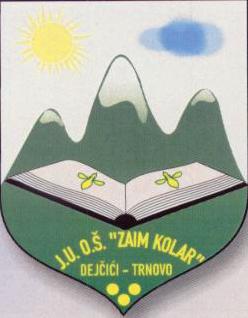 Okvirni kalendar pisanih provjera znanjaza školsku 2023/2024. godinu-II polugodište-Dejčići, 22.1.2024. godineNapomena:-	Od 01.01. – 28.01.2024. - zimski raspust01. i 02. 2024 Nova godina.07.01.2024. pravoslavni Božić i 14.01.2024. pravoslavna Nova godina.29.01.2024. - Početak nastave u drugom polugodištuNapomena:ONLINE NASTAVA- od 19.2. do 23.2.2024. godineNapomena:Petak, 01.03.2024.  nenastavni dan - Dan nezavisnosti Bosne i Hercegovine       Napomena:ponedjeljak, 1.4.2024. – nenastavni dan – Uskrsni  ponedjeljak ONLINE NASTAVA- od 1.4. do 5.4.2024. godine.            srijeda, 10.4.2024. – nenastavni dan – Ramazanski bajram ponedjeljak, 24.04.2024.  – Dan škole utorak, 30.4.2024 po rasporedu od četvrtka        Napomena:srijeda i četvrtak  01.05. i  02.05. 2024. neradni dan – Praznik radapetak 3.5.2024. radni nenastavni danponedjeljak 6.5.2024. vaskrsni ponedjeljak-radni nenastavni danpv – pismena vježba;  pz – pismena zadaća;  d- diktat;  kr - kontrolni rad;  t -testNapomena:06.06.-31.08.2024. godine - Ljetni raspust za učenike I i IX razreda.13.06.-31.08.2024. godine - Ljetni raspust za učenike od II do VIII razreda.                                                       Direktor škole                                                                                                                                                                                                  __________________             Dejčići, 22.1.2024. godine                                                                                                                                               Leka ZejnilPLAN PISANIH PROVJERA ZA MJESEC JANUARPLAN PISANIH PROVJERA ZA MJESEC JANUARPLAN PISANIH PROVJERA ZA MJESEC JANUARPLAN PISANIH PROVJERA ZA MJESEC JANUARPLAN PISANIH PROVJERA ZA MJESEC JANUARPLAN PISANIH PROVJERA ZA MJESEC JANUARPLAN PISANIH PROVJERA ZA MJESEC JANUARPLAN PISANIH PROVJERA ZA MJESEC JANUARPLAN PISANIH PROVJERA ZA MJESEC JANUARPLAN PISANIH PROVJERA ZA MJESEC JANUARPLAN PISANIH PROVJERA ZA MJESEC JANUARPLAN PISANIH PROVJERA ZA MJESEC JANUARPLAN PISANIH PROVJERA ZA MJESEC JANUARPLAN PISANIH PROVJERA ZA MJESEC JANUARPLAN PISANIH PROVJERA ZA MJESEC JANUARPLAN PISANIH PROVJERA ZA MJESEC JANUARPLAN PISANIH PROVJERA ZA MJESEC JANUARPLAN PISANIH PROVJERA ZA MJESEC JANUARPLAN PISANIH PROVJERA ZA MJESEC JANUARPLAN PISANIH PROVJERA ZA MJESEC JANUARPLAN PISANIH PROVJERA ZA MJESEC JANUARPLAN PISANIH PROVJERA ZA MJESEC JANUARPLAN PISANIH PROVJERA ZA MJESEC JANUARPLAN PISANIH PROVJERA ZA MJESEC JANUARPLAN PISANIH PROVJERA ZA MJESEC JANUARPLAN PISANIH PROVJERA ZA MJESEC JANUARRAZREDII SEDMICAI SEDMICAI SEDMICAI SEDMICAI SEDMICAII SEDMICAII SEDMICAII SEDMICAII SEDMICAII SEDMICAIII SEDMICAIII SEDMICAIII SEDMICAIII SEDMICAIII SEDMICAIV SEDMICAIV SEDMICAIV SEDMICAIV SEDMICAIV SEDMICAV SEDMICAV SEDMICAV SEDMICAV SEDMICAV SEDMICARAZREDIod 2.1. do 6.1.od 2.1. do 6.1.od 2.1. do 6.1.od 2.1. do 6.1.od 2.1. do 6.1.od 9.1. do 13.1.od 9.1. do 13.1.od 9.1. do 13.1.od 9.1. do 13.1.od 9.1. do 13.1.od 16.1. do 20.1.od 16.1. do 20.1.od 16.1. do 20.1.od 16.1. do 20.1.od 16.1. do 20.1.od 23.1. do 27.1.od 23.1. do 27.1.od 23.1. do 27.1.od 23.1. do 27.1.od 23.1. do 27.1.od 29.1. do 30.1.od 29.1. do 30.1.od 29.1. do 30.1.od 29.1. do 30.1.od 29.1. do 30.1.RAZREDIPUSČPPUSČPPUSČPPUSČPPUS--I--I--II--II--III--III--IV--IV--V--V--VI--VI--VII--VII--VIII--VIII--IX--IX--PLAN PISANIH PROVJERA ZA MJESEC FEBRUARPLAN PISANIH PROVJERA ZA MJESEC FEBRUARPLAN PISANIH PROVJERA ZA MJESEC FEBRUARPLAN PISANIH PROVJERA ZA MJESEC FEBRUARPLAN PISANIH PROVJERA ZA MJESEC FEBRUARPLAN PISANIH PROVJERA ZA MJESEC FEBRUARPLAN PISANIH PROVJERA ZA MJESEC FEBRUARPLAN PISANIH PROVJERA ZA MJESEC FEBRUARPLAN PISANIH PROVJERA ZA MJESEC FEBRUARPLAN PISANIH PROVJERA ZA MJESEC FEBRUARPLAN PISANIH PROVJERA ZA MJESEC FEBRUARPLAN PISANIH PROVJERA ZA MJESEC FEBRUARPLAN PISANIH PROVJERA ZA MJESEC FEBRUARPLAN PISANIH PROVJERA ZA MJESEC FEBRUARPLAN PISANIH PROVJERA ZA MJESEC FEBRUARPLAN PISANIH PROVJERA ZA MJESEC FEBRUARPLAN PISANIH PROVJERA ZA MJESEC FEBRUARPLAN PISANIH PROVJERA ZA MJESEC FEBRUARPLAN PISANIH PROVJERA ZA MJESEC FEBRUARPLAN PISANIH PROVJERA ZA MJESEC FEBRUARPLAN PISANIH PROVJERA ZA MJESEC FEBRUARPLAN PISANIH PROVJERA ZA MJESEC FEBRUARPLAN PISANIH PROVJERA ZA MJESEC FEBRUARPLAN PISANIH PROVJERA ZA MJESEC FEBRUARPLAN PISANIH PROVJERA ZA MJESEC FEBRUARPLAN PISANIH PROVJERA ZA MJESEC FEBRUARRAZREDII SEDMICAI SEDMICAI SEDMICAI SEDMICAI SEDMICAII SEDMICAII SEDMICAII SEDMICAII SEDMICAII SEDMICAIII SEDMICAIII SEDMICAIII SEDMICAIII SEDMICAIII SEDMICAIV SEDMICAIV SEDMICAIV SEDMICAIV SEDMICAIV SEDMICAV SEDMICAV SEDMICAV SEDMICAV SEDMICAV SEDMICARAZREDIod 1.2. do 2.2.od 1.2. do 2.2.od 1.2. do 2.2.od 1.2. do 2.2.od 1.2. do 2.2.od 5.2. do 9.2.od 5.2. do 9.2.od 5.2. do 9.2.od 5.2. do 9.2.od 5.2. do 9.2.od 12.2. do 16.2.od 12.2. do 16.2.od 12.2. do 16.2.od 12.2. do 16.2.od 12.2. do 16.2.od 19.2. do 23.2.od 19.2. do 23.2.od 19.2. do 23.2.od 19.2. do 23.2.od 19.2. do 23.2.od 26.2. do 29.2.od 26.2. do 29.2.od 26.2. do 29.2.od 26.2. do 29.2.od 26.2. do 29.2.RAZREDI---ČPPUSČPPUSČPPUSČPPUSČ-I----I----II----II----III---BJK(pv)-III----IV---BJK(pv)MO(kr)-IV----V---BJK(pv)-V----VI---BJK(pv)-VI----VII---BJK(pv)FI(t)NJJ(t)MM(kr)FI(t)-VII----VIII---HE(t)BJK(pv)MM(kr)NJJ(t)FI(t)-VIII----IX---BJK(pv)FI(t)NJJ(t)-IX----PLAN PISANIH PROVJERA ZA MJESEC MARTPLAN PISANIH PROVJERA ZA MJESEC MARTPLAN PISANIH PROVJERA ZA MJESEC MARTPLAN PISANIH PROVJERA ZA MJESEC MARTPLAN PISANIH PROVJERA ZA MJESEC MARTPLAN PISANIH PROVJERA ZA MJESEC MARTPLAN PISANIH PROVJERA ZA MJESEC MARTPLAN PISANIH PROVJERA ZA MJESEC MARTPLAN PISANIH PROVJERA ZA MJESEC MARTPLAN PISANIH PROVJERA ZA MJESEC MARTPLAN PISANIH PROVJERA ZA MJESEC MARTPLAN PISANIH PROVJERA ZA MJESEC MARTPLAN PISANIH PROVJERA ZA MJESEC MARTPLAN PISANIH PROVJERA ZA MJESEC MARTPLAN PISANIH PROVJERA ZA MJESEC MARTPLAN PISANIH PROVJERA ZA MJESEC MARTPLAN PISANIH PROVJERA ZA MJESEC MARTPLAN PISANIH PROVJERA ZA MJESEC MARTPLAN PISANIH PROVJERA ZA MJESEC MARTPLAN PISANIH PROVJERA ZA MJESEC MARTPLAN PISANIH PROVJERA ZA MJESEC MARTPLAN PISANIH PROVJERA ZA MJESEC MARTPLAN PISANIH PROVJERA ZA MJESEC MARTPLAN PISANIH PROVJERA ZA MJESEC MARTPLAN PISANIH PROVJERA ZA MJESEC MARTPLAN PISANIH PROVJERA ZA MJESEC MARTRAZREDII SEDMICAI SEDMICAI SEDMICAI SEDMICAI SEDMICAII SEDMICAII SEDMICAII SEDMICAII SEDMICAII SEDMICAIII SEDMICAIII SEDMICAIII SEDMICAIII SEDMICAIII SEDMICAIV SEDMICAIV SEDMICAIV SEDMICAIV SEDMICAIV SEDMICAV SEDMICAV SEDMICAV SEDMICAV SEDMICAV SEDMICARAZREDI1.3.1.3.1.3.1.3.1.3.od 4.3. do 8.3.od 4.3. do 8.3.od 4.3. do 8.3.od 4.3. do 8.3.od 4.3. do 8.3.od 11.3. do 15.3.od 11.3. do 15.3.od 11.3. do 15.3.od 11.3. do 15.3.od 11.3. do 15.3.od 18.3. do 22.3.od 18.3. do 22.3.od 18.3. do 22.3.od 18.3. do 22.3.od 18.3. do 22.3.od 25.3. do 29.3.od 25.3. do 29.3.od 25.3. do 29.3.od 25.3. do 29.3.od 25.3. do 29.3.RAZREDI----PPUSČPPUSČPPUSČPPUSČPI-----I-----II-----II-----III-----MM(kr)BJK(pv)III-----IV-----MM(pv)BJK(pv)EJ(t)IV-----V-----BJK(pv)EJ(t)MM(kr)V-----VI-----MM(kr)EJ(t)VI-----VII-----IN(t)EJ(t)BJK(pv)MM(kr)VII-----VIII-----EJ(t)MM(kr)VIII-----IX-----EJ(t)FI(t)MM(kr)IX-----MM(kr)PLAN PISANIH PROVJERA ZA MJESEC APRILPLAN PISANIH PROVJERA ZA MJESEC APRILPLAN PISANIH PROVJERA ZA MJESEC APRILPLAN PISANIH PROVJERA ZA MJESEC APRILPLAN PISANIH PROVJERA ZA MJESEC APRILPLAN PISANIH PROVJERA ZA MJESEC APRILPLAN PISANIH PROVJERA ZA MJESEC APRILPLAN PISANIH PROVJERA ZA MJESEC APRILPLAN PISANIH PROVJERA ZA MJESEC APRILPLAN PISANIH PROVJERA ZA MJESEC APRILPLAN PISANIH PROVJERA ZA MJESEC APRILPLAN PISANIH PROVJERA ZA MJESEC APRILPLAN PISANIH PROVJERA ZA MJESEC APRILPLAN PISANIH PROVJERA ZA MJESEC APRILPLAN PISANIH PROVJERA ZA MJESEC APRILPLAN PISANIH PROVJERA ZA MJESEC APRILPLAN PISANIH PROVJERA ZA MJESEC APRILPLAN PISANIH PROVJERA ZA MJESEC APRILPLAN PISANIH PROVJERA ZA MJESEC APRILPLAN PISANIH PROVJERA ZA MJESEC APRILPLAN PISANIH PROVJERA ZA MJESEC APRILPLAN PISANIH PROVJERA ZA MJESEC APRILPLAN PISANIH PROVJERA ZA MJESEC APRILPLAN PISANIH PROVJERA ZA MJESEC APRILPLAN PISANIH PROVJERA ZA MJESEC APRILPLAN PISANIH PROVJERA ZA MJESEC APRILRAZREDII SEDMICAI SEDMICAI SEDMICAI SEDMICAI SEDMICAII SEDMICAII SEDMICAII SEDMICAII SEDMICAII SEDMICAIII SEDMICAIII SEDMICAIII SEDMICAIII SEDMICAIII SEDMICAIV SEDMICAIV SEDMICAIV SEDMICAIV SEDMICAIV SEDMICAV sedmicaV sedmicaV sedmicaV sedmicaV sedmicaRAZREDIOd 1.4. do 5.4Od 1.4. do 5.4Od 1.4. do 5.4Od 1.4. do 5.4Od 1.4. do 5.4od 8.4. do 12.4.od 8.4. do 12.4.od 8.4. do 12.4.od 8.4. do 12.4.od 8.4. do 12.4.od 15.4. do 19.4.od 15.4. do 19.4.od 15.4. do 19.4.od 15.4. do 19.4.od 15.4. do 19.4.od 22.4. do 26.4.od 22.4. do 26.4.od 22.4. do 26.4.od 22.4. do 26.4.od 22.4. do 26.4.od 29.4. do 30.4.od 29.4. do 30.4.od 29.4. do 30.4.od 29.4. do 30.4.od 29.4. do 30.4.RAZREDIPUSČPPUSČPPUSČPPUSČPPU---I-----I-----II-----II-----III-MO(kr)-MM(kr)---III-----IV--BJK(d)MO(kr)BJK(pv)---IV-----V--BI(t)---V-----VI--BJK(pv)MM(kr)EJ(pz)---VI-----VII--EJ(pz)FI(t)MM(kr)---VII-----VIII-BJK(pv)-FI(t)EJ(pz)HE(t)BI(t)MM(kr)---VIII-----IX-EJ(pz)BJK(pv)MM(kr)BI(t)---IX-----PLAN PISANIH PROVJERA ZA MJESEC MAJPLAN PISANIH PROVJERA ZA MJESEC MAJPLAN PISANIH PROVJERA ZA MJESEC MAJPLAN PISANIH PROVJERA ZA MJESEC MAJPLAN PISANIH PROVJERA ZA MJESEC MAJPLAN PISANIH PROVJERA ZA MJESEC MAJPLAN PISANIH PROVJERA ZA MJESEC MAJPLAN PISANIH PROVJERA ZA MJESEC MAJPLAN PISANIH PROVJERA ZA MJESEC MAJPLAN PISANIH PROVJERA ZA MJESEC MAJPLAN PISANIH PROVJERA ZA MJESEC MAJPLAN PISANIH PROVJERA ZA MJESEC MAJPLAN PISANIH PROVJERA ZA MJESEC MAJPLAN PISANIH PROVJERA ZA MJESEC MAJPLAN PISANIH PROVJERA ZA MJESEC MAJPLAN PISANIH PROVJERA ZA MJESEC MAJPLAN PISANIH PROVJERA ZA MJESEC MAJPLAN PISANIH PROVJERA ZA MJESEC MAJPLAN PISANIH PROVJERA ZA MJESEC MAJPLAN PISANIH PROVJERA ZA MJESEC MAJPLAN PISANIH PROVJERA ZA MJESEC MAJPLAN PISANIH PROVJERA ZA MJESEC MAJPLAN PISANIH PROVJERA ZA MJESEC MAJPLAN PISANIH PROVJERA ZA MJESEC MAJPLAN PISANIH PROVJERA ZA MJESEC MAJPLAN PISANIH PROVJERA ZA MJESEC MAJRAZREDII SEDMICAI SEDMICAI SEDMICAI SEDMICAI SEDMICAII SEDMICAII SEDMICAII SEDMICAII SEDMICAII SEDMICAIII SEDMICAIII SEDMICAIII SEDMICAIII SEDMICAIII SEDMICAIV SEDMICAIV SEDMICAIV SEDMICAIV SEDMICAIV SEDMICAV SEDMICAV SEDMICAV SEDMICAV SEDMICAV SEDMICARAZREDIod 1.5. do 3.5.od 1.5. do 3.5.od 1.5. do 3.5.od 1.5. do 3.5.od 1.5. do 3.5.od 6.5. do 10.5.od 6.5. do 10.5.od 6.5. do 10.5.od 6.5. do 10.5.od 6.5. do 10.5.od 13.5. do 17.5.od 13.5. do 17.5.od 13.5. do 17.5.od 13.5. do 17.5.od 13.5. do 17.5.od 20.5. do 24.5.od 20.5. do 24.5.od 20.5. do 24.5.od 20.5. do 24.5.od 20.5. do 24.5.od 27.5. do 31.5.od 27.5. do 31.5.od 27.5. do 31.5.od 27.5. do 31.5.od 27.5. do 31.5.RAZREDI--SČPPUSČPPUSČPPUSČPPUSČPI------I------II------EJ(t)II------III------EJ(t)BJK(kr)III------IV------MM(pv)IN(t)EJ(t)MO(kr)BJK(pv)IV------V------BJK(pv)EJ(t)BJK(t)V------MM(kr)VI------BI(t)BJK(t)MM(pz)EJ(t)BJK(pz)VI------VII------BJK(pz)EJ(t)BI(t)FI(t)BJK(t)MM(pz)VII------VIII------BJK(t)EJ(t)FI(t)MM(pz)BJK(pz)VIII------IX------HE(t)BJK(t)EJ(t)FI(t)BJK(pz)FI(pz)MM(pz)IX------PLAN PISANIH PROVJERA ZA MJESEC JUNIPLAN PISANIH PROVJERA ZA MJESEC JUNIPLAN PISANIH PROVJERA ZA MJESEC JUNIPLAN PISANIH PROVJERA ZA MJESEC JUNIPLAN PISANIH PROVJERA ZA MJESEC JUNIPLAN PISANIH PROVJERA ZA MJESEC JUNIPLAN PISANIH PROVJERA ZA MJESEC JUNIPLAN PISANIH PROVJERA ZA MJESEC JUNIPLAN PISANIH PROVJERA ZA MJESEC JUNIPLAN PISANIH PROVJERA ZA MJESEC JUNIPLAN PISANIH PROVJERA ZA MJESEC JUNIPLAN PISANIH PROVJERA ZA MJESEC JUNIPLAN PISANIH PROVJERA ZA MJESEC JUNIPLAN PISANIH PROVJERA ZA MJESEC JUNIPLAN PISANIH PROVJERA ZA MJESEC JUNIPLAN PISANIH PROVJERA ZA MJESEC JUNIPLAN PISANIH PROVJERA ZA MJESEC JUNIPLAN PISANIH PROVJERA ZA MJESEC JUNIPLAN PISANIH PROVJERA ZA MJESEC JUNIPLAN PISANIH PROVJERA ZA MJESEC JUNIPLAN PISANIH PROVJERA ZA MJESEC JUNIPLAN PISANIH PROVJERA ZA MJESEC JUNIPLAN PISANIH PROVJERA ZA MJESEC JUNIPLAN PISANIH PROVJERA ZA MJESEC JUNIPLAN PISANIH PROVJERA ZA MJESEC JUNIPLAN PISANIH PROVJERA ZA MJESEC JUNIRAZREDI-----I SEDMICAI SEDMICAI SEDMICAI SEDMICAI SEDMICAII SEDMICAII SEDMICAII SEDMICAII SEDMICAII SEDMICAIII SEDMICAIII SEDMICAIII SEDMICAIII SEDMICAIII SEDMICAIV SEDMICAIV SEDMICAIV SEDMICAIV SEDMICAIV SEDMICARAZREDI-----od 3.6. do 7.6.od 3.6. do 7.6.od 3.6. do 7.6.od 3.6. do 7.6.od 3.6. do 7.6.od 10.6. do 12.6.od 10.6. do 12.6.od 10.6. do 12.6.od 10.6. do 12.6.od 10.6. do 12.6.od 17.6. do 21.6.od 17.6. do 21.6.od 17.6. do 21.6.od 17.6. do 21.6.od 17.6. do 21.6.od 24.6. do 28.6.od 24.6. do 28.6.od 24.6. do 28.6.od 24.6. do 28.6.od 24.6. do 28.6.RAZREDI-----PUSČPPUSČPPUSČPPUSČPI-----I-----II-----II-----III-----III-----IV-----IV-----V-----V-----VI-----VI-----VII-----VII-----VIII-----FI(pz)VIII-----IX-----IX-----